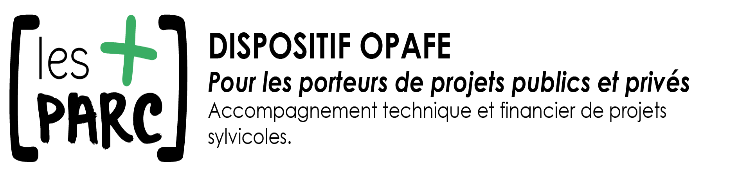 Se référer au Règlement du dispositif :  https://www.pnr-millevaches.fr/IMG/pdf/reglt_opafe_.pdf LE DEMANDEURDEMANDEUR : NOM – Prénom et fonction du représentant : Adresse :Code postal :    	Commune : N° de téléphone :    	Courriel :	N°de SIRET : Caractéristiques du projetDescriptif du projet (Contexte et objectifs, gestion passée, projet de valorisation associé le cas échéant, …) : Localisation cadastrale des surfaces du projetGestion Forestière :Type de document de gestion durable (obligatoire) :  PSG n°     CBPS n°       RTG n° Certification éventuelle : Descriptif du site : Exposition : Pente Moyenne : Formation végétale en présence : Choix du dispositif OPAFE : Type d’opération à mettre en œuvre : Régénération naturelle (RN)  Renseignez l’annexe n°2 Irrégularisation de peuplements forestiers (IPF)  Renseignez l’annexe n°3 Amélioration de peuplements feuillus et de pins (APFP)  Renseignez l’annexe n°4  Reboisement diversifié après coupe rase (RDCR)  Renseignez l’annexe n°5  Mesures expérimentales  Renseignez l’annexe 6  Plantation en surdensité (action contre les dégâts des gibiers)  Forêt vivrière (intégration d’essence à production alimentaire / favorable aux champignons / ...)  Essences atlantiques ou méditerranéennes (accompagner l’accélération du déplacement de certaines essences)  Sylvopastoralisme (Entretien / gestion de la régénération par troupeau domestique)Echéancier de réalisation du projet de restauration (estimatif) : Début des travaux : 		Fin des travaux : Dépenses et plan de financement du projetLa réalisation d’un diagnostic sylvicole est obligatoire pour l’obtention de l’aide régionale (sauf pour les mesures expérimentales « Surdensité » et « Sylvopastoralisme »). Il est éligible au présent dispositif financier si et seulement si une facturation dédiée est fournie. Contenu minimal du diagnostic sylvicole en annexe n+1 du présent formulaire. LES ENGAGEMENTS DU DEMANDEURJe soussigné(e)  atteste : Demande à bénéficier de subventions au titre [+ Parc] du Parc naturel régional de Millevaches en Limousin L'exactitude des renseignements communiqués dans le présent formulaire ;  Qu'aucun commencement d'exécution de travaux ne débutera avant que le dossier ne soit déclaré ou réputé complet (sauf autorisation spéciale) ;  Avoir pris connaissances et respecte le règlement d’intervention, disponible sur le site internet https://www.pnr-millevaches.fr/Les-Parc ; Atteste avoir pris connaissance que l'octroi d'une subvention implique mon engagement dans des actions coordonnées par le Parc naturel régional de Millevaches en Limousin. Notamment l'installation pendant un minimum de 6 mois d’un panneau de chantier fourni par le Parc naturel régional de Millevaches en Limousin. M'engage à :	- respecter les règles en matière de date de début et de fin de travaux et de demande de solde (indiquées par compte rendu de la décision de la Commission Locale organisée par le PNR de Millevaches en Limousin puis sur la convention d’attribution d’aide de la Région Nouvelle Aquitaine)	- réaliser les travaux conformément au projet approuvé par la Commission Locale A  le Signature du demandeurAnnexe n°1 : Contenu minimal du diagnostic sylvicole – Régénération naturelleNom et coordonnées du demandeur :Surface du projet :Critères stationnels :Unité de la station forestière : n°(se référer au guide simplifié du plateau de Millevaches)Altitude :Exposition(s) : Pente moyenne :+ photographie du peuplementEtat des lieuxDescription du peuplementType de peuplement :Diversité en essence :Age : Densité :Hauteur moyenne :Qualité des semenciers :Etat sanitaire :+ carte des peuplements, emprise cadastraleInventaire du peuplement :Capital sur pied (G/ha) par essence :Régénération (>  de hauteur, <7.5 cm de ) : % de couverture et essences prépondérantes des semisGestion forestière :Gestion passée :Document de gestion :	 PSG	 RTG 	 CBPS	 autreCertification :			 PEFC	 FSC		 aucune	Gestion actuelle réalisée par un professionnel :		 oui		 non	Projet sylvicole – opérations programmées :Description :+ carte des travauxEvaluations des coûts, revenus prévisionnels et risques estimésCoût des travaux :Recettes :Valeur du capital sur pied après travaux :Annexe n°2 : Calcul de l’aide à la Régénération naturelleDESCRIPTIF DU PROJET DE REGENERATION 1er cas : le peuplement arrivé à maturité et présence des semenciers Diagnostic sylvicole préalable  Marquage de la coupe de régénération (coupe d’ensemencement, secondaire) 2ème cas : une dynamique de régénération est en cours Diagnostic sylvicole préalable Travaux sylvicoles favorisant le développement de la régénération (nettoyage, ouverture de cloisonnement culturaux, dépressage ou dégagement des semis…) Identification patrimoniale du siteLes parcelles citées ci-dessus sont situées dans (contacter le PNR pour compléter le tableau si besoin) :Descriptif des travauxAides sollicitées (plafond à 10ha)Annexe n°3 : Annexe n°4 : Annexe n°5 : Annexe n°6 :A remettre par courrier à l’adresse suivante :Parc naturel régional de Millevaches en Limousin7 route d’Aubusson19290 MILLEVACHESRenseignements :Olivier ZAPPIAChargé Mission Patrimoine Naturel – Charte Forestière de Territoire06 88 77 25 17 / o.zappia@pnr-millevaches.fr  Commune (ou groupement)          Association   Propriétaire privé Société civile ou commerciale / coopérative / groupement (GA, GFA /GFR / GAEC / ...IdentifiantCommuneLieu-ditLettre de sectionN° de parcelleSuperficie cadastrale de la parcelle (en ha,ca,a)1|_||_|,|_||_||_||_|2|_||_|,|_||_||_||_|3|_||_|,|_||_||_||_|4|_||_|,|_||_||_||_|5|_||_|,|_||_||_||_|6|_||_|,|_||_||_||_|7|_||_|,|_||_||_||_|8|_||_|,|_||_||_||_|TOTAL|_||_|,|_||_||_||_|NATURE DES DEPENSESMontant en € HT totalMontant en € HT éligible|__|__| |__|__|__|, |__|__||__|__| |__|__|__|, |__|__||__|__| |__|__|__|, |__|__||__|__| |__|__|__|, |__|__||__|__| |__|__|__|, |__|__||__|__| |__|__|__|, |__|__||__|__| |__|__|__|, |__|__||__|__| |__|__|__|, |__|__|TOTAL|__|__| |__|__|__|, |__|__||__|__| |__|__|__|, |__|__|FINANCEURSMontant HTDispositif  [+ Parc] -  Région Nouvelle-Aquitaine|__|__| |__|__|__|, |__|__|Autre financeur : __________________________________________________|__|__| |__|__|__|, |__|__|Autre financeur : __________________________________________________|__|__| |__|__|__|, |__|__|Autofinancement|__|__| |__|__|__|, |__|__|TOTAL|__|__| |__|__|__|, |__|__|Type d’identification patrimoniale Dénomination officielle du site% de la surface du projet concernéNatura 2000 : SIC ou Z.S.C.Natura 2000 : Z.P.S.S.I.E.M. du PNRZ.N.I.E.F.F. de type 1Z.N.I.E.F.F. de type 2APPBR.N.R.Site ClasséSite inscritAutreType d’interventionPériode prévisionnelle d’intervention (mois, année)Surface « ha »,nombre de plants « nb »Coût unitaire(H.T.)Coût total(H.T.)COUT TOTAL (en €)COUT TOTAL (en €)COUT TOTAL (en €)COUT TOTAL (en €)Montant de l’aide sollicitée en €Diagnostic sylvicoleMarquage de la coupe de régénérationForfait travauxTOTAL en €